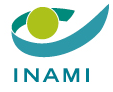 Demande d’inscription en qualité d’infirmier auprès de l’INAMI en tant qu’éducateur en diabétologie Conditions d’inscriptionVous avez un numéro INAMI en tant qu’infirmierVous avez suivi un cours complémentaire en diabétologie de 150 heures ou d’au moins 20 crédits, dont au moins 100 heures effectives d’enseignement théorique, qui a été sanctionné par un certificat délivré par un institut de formation reconnu par le département qui a une formation relevant de sa compétence (certificat à joindre à la demande)Vos données d’identification  (toutes ces données doivent obligatoirement nous être communiquéesVos données d’identification  (toutes ces données doivent obligatoirement nous être communiquéesVos données d’identification  (toutes ces données doivent obligatoirement nous être communiquéesVotre nom:Votre prénom:Votre numéro INAMI:Votre numéro de registre national :(Vous trouvez ce numéro au verso de votre carte d’identité. Vous n’êtes pas inscrit au registre national ? Veuillez alors mentionner votre numéro bis) Votre adresse e-mail :(Adresse e-mail à laquelle nous pouvons vous contacter)Votre adresse de contact :(Adresse à laquelle nous pouvons vous contacter: adresse impérativement en Belgique + le cas échéant, le nom du demeurant ou de l’établissement situé à cette adresse)Rue,n°, Bte:	Code postal, localité:	Nom:	Rue,n°, Bte:	Code postal, localité:	Nom:	Votre déclarationVotre déclarationEn signant ce formulaire d’inscription, je déclare que je remplis les conditions d’enregistrement indiquées dans la partie I et que les données d’identification de la partie II sont correctes.Je joins à cette demande, une copie du certificat de la formation complémentaire d’éducateur en diabétologie.Date : 		Signature :À imprimer et à signer ou à signer électroniquementEn signant ce formulaire d’inscription, je déclare que je remplis les conditions d’enregistrement indiquées dans la partie I et que les données d’identification de la partie II sont correctes.Je joins à cette demande, une copie du certificat de la formation complémentaire d’éducateur en diabétologie.Date : 		Signature :À imprimer et à signer ou à signer électroniquementComment nous transmettre la demande?Comment nous transmettre la demande?De préférence par e-mail (document numérisé) :OuPar courrier postal:nursefr@riziv-inami.fgov.be  INAMI, Service des soins de santé, team infirmiersAvenue Galilée 5/01 - 1210 BRUXELLES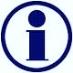 Vous trouverez plus d’informations sur l’exercice de votre profession (la nomenclature pour infirmiers, les honoraires, la convention nationale…) sur notre site www.inami.be > Professionnels > Infirmiers